SECTION AWhat is the difference between history and memory? To what extent is the present affecting the way in which historians write about the past? Are “national histories” still a valid way to approach the past? How do historians reconstruct the histories of marginalised groups of people? What are the challenges that future historians will face when researching our present? What are primary sources and how do historians use them? SECTION BEarly and Medieval PeriodWhat impact did the crusades have on European society?‘It’s impossible to understand medieval society without understanding the Church.’ Discuss.What were the causes of conflict between the Church and kings between the eleventh and fifteenth centuries?What were the most important factors in developing a more uniform European society and culture during the Middle Ages?Is the term ‘A Century of Crises’ an appropriate description of the fourteenth century?Early Modern PeriodAssess the significance of 1492.How successfully did the English Puritans create and sustain their ‘city on a hill’ in New England?To what extent can historians uncover authentic indigenous voices in the early modern Atlantic world?What caused the American Revolution?To what extent did the French Revolution inspire revolutionary movements in the Americas?How were European monarchies affected by the Catholic Reformation?Would you agree that the Renaissance in Italy was a unique phenomenon which could never be reproduced anywhere else in Europe?How significant was the development of the printing press for the growth of Protestant ideas?Why did so many people in early modern Europe become so preoccupied with hunting for suspected witches?Would you agree that the Habsburg dynasty was the one truly great power in sixteenth-century Europe?How can the growth in the number of women in positions of power in early modern Europe be explained?Modern PeriodHow and why did the territorial acquisitions of the Louisiana Purchase and the MexicanCession worsen sectional tensions between the free and slave states?  Why did the Confederacy lose the American Civil War, 1861-1865?  How did the Presidency of Andrew Johnson influence the course of Reconstruction?  Discuss the reasons for the United States’ involvement and victory in the Spanish-American War. How and why was the 18th Amendment prohibiting the manufacture, sale and transport of alcohol repealed?  What role did black women play in the American Civil rights struggle, 1954-1968?  Analyse President Ronald Reagan’s role in the end of the Cold War.Is it correct to consider Germany the sole responsible for the outbreak of World War I?What are the main reasons for the rise to power of National Socialism? Was the Weimar Republic “doomed to fail”? How would you define Fascism and what are the main reasons for its emergence? How did the Cold War originated? To what extent the Cold War affected the decolonization process? What are the main reasons for the collapse of the Soviet Union and the Eastern Block? Did World Wars provide a contribution to women’s emancipation? And, if yes, to what extent? Why was 1968 a significant year for Europe and the world? Assess the impact of US military involvement in East and Southeast Asia during the Cold War with reference to one specific Asian country. Discuss the significance of the 1955 Bandung Conference among newly independent African and Asian countries.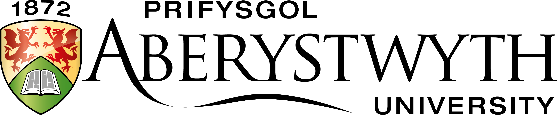 Entrance ExaminationFebruary 2023HISTORY – EUROPE AND AMERICATime allowed: 1.5 hours (90 minutes)Answer ONE question from Section A, and ONE question from Section BHISTORY – EUROPE AND AMERICATime allowed: 1.5 hours (90 minutes)Answer ONE question from Section A, and ONE question from Section B